承教电〔2021〕6号                     承德市教育局关于联合举办2021年河北省信息技术与教学融合优质课展示交流活动的通知各县（自治县、市、区）教体局，高新区教体局，市属中等职业学校、直属中小学、幼儿园：为落实教育部《教育信息化2.0行动计划》和《河北省教育现代化2035》战略部署，提高教师信息技术应用能力，推动信息技术与教育教学深度融合，配合省教育厅与教育部数字化学习支撑技术工程研究中心联合举办2021年“河北省信息技术与教学融合优质课展示交流活动”，现将有关事宜通知如下：一、参加人员全市中小学校、中等职业学校、幼儿园专任教师。二、课例要求参赛教师准备一节信息技术支持课堂教学创新、给学习带来革命性变化的融合课,重点展现信息技术支持课堂教学创新、给学习带来革命性变化方面的应用效果，展现学生智慧培养方面的教学安排。授课环境可以是移动终端、交互式电子白板、交互智能平板、3D打印教室、创客实验室、虚拟/增强现实实验室等互动多媒体教学环境中的任意一种。三、报送材料及要求参赛教师须同时报送以下资料：（一）2021年优质课展示交流活动教师信息表（见附件1），填写完成后须加盖学校公章并扫描上传，文件格式为JPG。（二）参赛课视频：课堂实录(幼儿园15-25分钟，小学 40分钟，中学40分钟或45分钟)+说课视频（不超过7分钟）。（三）同时报送参赛课的教学设计、讲课PPT或白板课件、教学资源与软件。具体要求见附件2、3、4。四、报送方式参赛教师登录本次活动专题网站（http://hbds.edusoa.com），按照系统提示提交参赛作品。五、报送参赛课例数量此次活动按照省要求，由各市教育主管部门逐级评选基础上，以市为单位报送。基础教育组，每市不超过25节，中等职业教育组不超过12节，学前教育组不超过12节，参评课例不限学科。我市基础教育每县（市）报送3节，每区报送2节；市直属中小学报送1节；中等职业教育组：每县（市）中等职业学校各报送各1节，承德工业学校、承德科技管理工程学校(承德农广校）、承德信息工程技术学校(承德电大) 、承德技师学院报送各1节；学前教育组：市直幼儿园各报送1节，每县（市）区各报送1节。六、奖项设置及评选办法评选办法：按照省统一安排，由承德市教育局电化教育馆选派专家组成评审组，挑选具有信息技术与学科教学融合创新特色的课例，专家评审在逐级评审的基础上择优推荐参加上报省级比赛。待省级评选后，组织评选出市级一、二、三等奖，课例授奖比例按上报参评数量的10%、20%、30%。奖项设置本次优质课展示交流活动设置指导教师奖指导教师奖：获一等奖的课例，为指导教师颁发指导教师证书（每节课限报1名指导教师）。七、时间安排（一）参赛作品上传：2021年5月1日-10月20日，参赛教师网上报名、在线上传作品。（二）作品评审：2021年10月21日-11月20日，专家网上评审，逐级推荐。县（区）级评审：10月21日-10月31日市级初评：11月1日-11月10日（向省级推荐）省级评审：11月11日-11月20日市级评审：11月22日到12月31日（三）公布结果，省级现场展示交流：拟定2021年12月。八、其他事项（一）本次展示交流活动不收取任何参赛费。（二）推荐表格附件1、2（一式二份、光盘2份）务于9月8日前报市教育局，上报只对单位。联系人：承德市电化教育馆   袁宏伟   地址：承德市教育局桃李街26号   联系电话：2028955    附件 ：1.2021 年优质课展示交流活动信息表       2、教学设计模板       3、优质课评分标准       4、教学资源技术规范    承德市教育局                                         2021年5月17日      承德市教育局办公室   　                    2020年5月17日印发 附件1         2021年优质课展示交流活动教师信息表单位公章：注：1.此表格下载打印，手改无效。2.粘贴照片、手写签名并加盖单位公章后扫描上传，原件自行留存备查。填写说明：下列信息请选择其中一项进行填写1.授课课型：新授课   练习课   复习课   实验课  讲评课    其他          2.课时时长：幼儿园15-25分钟，小学 40分，中学40分钟或45分钟3.课例类别：交互式电子设备类  数字学习终端类   创客/STEAM类    人工智能编程类专任教师证明附件2教学设计模板附件3               优质课评分标准附件4教学资源技术规范一、命名规范文件命名标准统一，均以《课题名称》+教师姓名+空格+资源类型命名。如：《一次函数的图象与性质》李明 教学设计《一次函数的图象与性质》李明 说课课件《一次函数的图象与性质》李明 说课实录二、文本——教学设计1．一节课的教学设计应包括教学内容分析，教学对象分析，教学目标，教学重点、难点分析及解决办法，教学过程等方面。2． Microsoft Office Word 2013版本。纸张为A4；页面大小要求A4标准页面，上下边距要求2.54厘米，左右边距要求3.18厘米（即Microsoft Office Word默认格式），纵向纸张方向。3．页码位置：页面底端（页脚）；对齐方式：居中；格式：1，2，3……4．主标题为宋体或黑体（英文：Times New Roman）三号字加粗居中，中文课题名称要加书名号，段前、段后1倍行间距。5．内容各级标题序号依次为一，（一），1，（1），①等。具体要求如下：（1）一级标题顶格，宋体或黑体（英文：Times New Roman）四号字加粗，编号后加顿号，如“一、”；（2）二级标题首行缩进2字符，宋体（英文：Times New Roman）小四号字加粗，编号括号后不加标点，如：“（一）”为正确，“（一）、”为错误；（3）三级标题首行缩进2字符，宋体或楷体（英文：Times New Roman）小四号字加粗，编号后的“圆点”要求为全角（英文排版例外），加“顿号”为错误，如：“1．”为正确，“ 1.”“ 1、”都错误；（4）四级及四级以下标题首行缩进2字符，宋体（英文：Times New Roman）小四号字，其中四级标题序号中的括号为中文全角（英文排版例外），如：“（4）”为正确，“(4)”为错误； （5）标题一般末尾不加标点，如果序号后面的文字是说明内容的，不做标题看待，末尾要有标点。6．正文宋体（英文：Times New Roman）小四号字或五号字，1.25倍行距，段前、段后0.5倍行间距，首行缩进2字符。7．图片不能过大，图片标题为宋体或黑体，小四号字或五号字，在图片下方居中。组合图形（如流程图）应采用“组合”格式或画在同一画布上。教学流程图常用的几何图形，并无统一标准。以下所列图例仅供参考，如使用其他图例请标明含义。8．表格的标题为宋体或黑体（英文：Times New Roman），小四号字或五号字，在表格上方居中；表格内文字标题、内容为宋体（英文：Times New Roman）五号字，单倍行间距。9．对正文进行说明用“小括号”， 宋体（英文：Times New Roman）小四号字或五号字；教学设计意图用“中括号”（“【】”）， 楷体小四号字或五号字，可放在相对应的教学环节之下。三、图片1．能够在Intel赛扬2.0GHz CPU，256MB DDR内存以上配置的计算机上稳定、正常运行。2．采用国际通行的文件格式（bmp、jpg、gif、png格式），尽量避免安装特殊播放程序。3．除特殊要求外，图片像素大小不低于640 *480（低于此标准需加以说明）。四、音频1．数字化音频的采样频率不低于48 KHZ，量化位数为16位，声道数为双声道。2．采用国际通行的文件格式（mp3、wav或wma），尽量避免安装特殊播放程序。3．声音清晰、饱满、圆润，无失真、噪声杂音干扰、音量忽大忽小等现象。五、视频1．记录制式：PAL/D制式；格式：wmv、asf（资源库）、mpeg/DVD（光盘）或flv（教学平台或网页）。2．录制节目所用的信号源，应符合《彩色电视广播GB3174－82》的规定。3．视频信号与画面质量。（1）稳定性：全片图像同步性能稳定，无失步现象，CTL同步控制信号必须连续；图像无抖动跳跃，色彩无突变，编辑点处图像稳定。（2）清晰度：12bit量化级数，抽样比4:2:2，码流50Mbps以上。（3）色调：白平衡正确，无明显偏色，多机拍摄的镜头衔接处无明显色差。4．音频信号。（1）声道：现场声记录于第1声道，解说声记录于第2声道 。（2）音电平：标准电平为0VU，音响电平应在－10～0vU电平指数之间。声音应无明显失真、放音过冲、过弱。音频信噪比不低于48db。没有交流声或其它杂音等缺陷。（3）节目伴音清晰、饱满、圆润，无失真、噪声杂音干扰、音量忽大忽小现象。（4）音频要求：语言≤-10dBFs  瞬间=-10dBFs（5）音乐≤-5dBFs   瞬间=-5dBFs（6）最低音频幅度不能长时间≤-25dBFs（7）解说声与现场声无明显比例失调；解说声与背景音乐无明显比例失调。声音和画面同步。六、动画1．动画要求是flash或几何画板制作，文件格式为swf，gsp（几何画板5.0版本）或exe，尽量避免安装特殊播放程序。2．动画页面色彩搭配合理，文字使用得当，各页面有合理的链接按钮。3．动画中所采用的视频为wmv，asf，flv等流媒体格式，画面播放清晰流畅。4．动画中的音频为mp3、wma或wav格式，声音清晰、饱满、圆润，无失真、噪声杂音干扰、音量忽大忽小等现象，声音和画面同步。5．动画中图片压缩比不小于80%。6．能够在Intel赛扬2.0GHz CPU，512MB DDR内存以上配置的计算机上正常、稳定运行。动画播放清晰流畅；各种操作按钮指示明确，所有链接均能正常打开。七、PPT文稿1．Microsoft Office PowerPoint 2013版本，PPT页面色彩搭配合理，各页面有合理的链接按钮。2．排版规范、字体大小适中、布局合理。3．课件中所采用的视频为wmv，asf等流媒体格式，画面播放清晰流畅。4．课件中的音频为mp3或wma格式，声音清晰、饱满、圆润，无失真、噪声杂音干扰、音量忽大忽小等现象。5．课件中的图片为jpg格式或gif格式。要求图片影像清晰，不要带有多余的链接和其他公司或组织的标识。6．课件中的Flash动画要求插入到幻灯片中播放，如使用Shockwave Flash Object控件插入Flash对象。7. 课件中链接的资源，需要链接教学过程中使用的视频、音频、图片、动画等资源，资源需要以完全嵌入的方式插入到PowerPoint 2013中，保存为1个文件。八、网页1．浏览器兼容性测试支持IE、火狐等主流浏览器。2．网页在1024*768分辨率下观看效果理想，同时在其它分辨率下无变形。3．板块布局合理，各部分色彩搭配自然，页面格式排版要简洁美观。4．网页中链接的资源存放合理有序，确保网络传输中链接全部有效，没有无效链接。注：网页中所有的文件或文件夹名均需使用阿拉伯数字、拼音或英文，且所有文件扩展名要为小写，以避免与一些资源库软件不兼容。5．网页中视频格式为wmv、asf或flv，音频格式为mp3或wma。学校全称(按学校公章名称填写)(按学校公章名称填写)(按学校公章名称填写)(按学校公章名称填写)(按学校公章名称填写)(按学校公章名称填写)(按学校公章名称填写)(按学校公章名称填写)(按学校公章名称填写)(按学校公章名称填写)(按学校公章名称填写)(按学校公章名称填写)教师姓名性别性别职称职称贴照片处（一寸证件照，背景颜色不限）最终学历教龄教龄年龄年龄贴照片处（一寸证件照，背景颜色不限）电子信箱手机号码手机号码贴照片处（一寸证件照，背景颜色不限）通讯地址贴照片处（一寸证件照，背景颜色不限）指导教师（只限1人）指导教师（只限1人）贴照片处（一寸证件照，背景颜色不限）教授学科教授年级教授年级贴照片处（一寸证件照，背景颜色不限）课    名教材版本教材版本贴照片处（一寸证件照，背景颜色不限）知识点授课课型课时时长课时时长第    课时课例类别课堂环境交互式电子教学设备交互式电子教学设备交互式电子白板  互动电视交互式电子白板  互动电视交互式电子白板  互动电视交互式电子白板  互动电视交互式电子白板  互动电视交互式电子白板  互动电视品牌品牌品牌课堂环境数字化学习终端数字化学习终端平板电脑  笔记本电脑  台式计算机  交互式VR/ AR一体机  手机 平板电脑  笔记本电脑  台式计算机  交互式VR/ AR一体机  手机 平板电脑  笔记本电脑  台式计算机  交互式VR/ AR一体机  手机 平板电脑  笔记本电脑  台式计算机  交互式VR/ AR一体机  手机 平板电脑  笔记本电脑  台式计算机  交互式VR/ AR一体机  手机 平板电脑  笔记本电脑  台式计算机  交互式VR/ AR一体机  手机 平板电脑  笔记本电脑  台式计算机  交互式VR/ AR一体机  手机 平板电脑  笔记本电脑  台式计算机  交互式VR/ AR一体机  手机 一人一机小组一机一人一机小组一机课堂环境数字化学习终端数字化学习终端教学平台名称教学平台名称课堂环境创客/STEAM创客/STEAM品牌课堂环境人工智能编程人工智能编程品牌编程语言编程语言编程语言课堂环境其他辅助学具其他辅助学具□数字化类：□常规学具：□数字化类：□常规学具：□数字化类：□常规学具：□数字化类：□常规学具：□数字化类：□常规学具：□数字化类：□常规学具：□数字化类：□常规学具：□数字化类：□常规学具：□数字化类：□常规学具：□数字化类：□常规学具：本人同意主办方在保留作者信息的基础上，将该课例用作出版、宣传、推广等用途；承诺报送的课例未参加过其他省级评审活动。                                                   作者签名：                                                         年   月   日本人同意主办方在保留作者信息的基础上，将该课例用作出版、宣传、推广等用途；承诺报送的课例未参加过其他省级评审活动。                                                   作者签名：                                                         年   月   日本人同意主办方在保留作者信息的基础上，将该课例用作出版、宣传、推广等用途；承诺报送的课例未参加过其他省级评审活动。                                                   作者签名：                                                         年   月   日本人同意主办方在保留作者信息的基础上，将该课例用作出版、宣传、推广等用途；承诺报送的课例未参加过其他省级评审活动。                                                   作者签名：                                                         年   月   日本人同意主办方在保留作者信息的基础上，将该课例用作出版、宣传、推广等用途；承诺报送的课例未参加过其他省级评审活动。                                                   作者签名：                                                         年   月   日本人同意主办方在保留作者信息的基础上，将该课例用作出版、宣传、推广等用途；承诺报送的课例未参加过其他省级评审活动。                                                   作者签名：                                                         年   月   日本人同意主办方在保留作者信息的基础上，将该课例用作出版、宣传、推广等用途；承诺报送的课例未参加过其他省级评审活动。                                                   作者签名：                                                         年   月   日本人同意主办方在保留作者信息的基础上，将该课例用作出版、宣传、推广等用途；承诺报送的课例未参加过其他省级评审活动。                                                   作者签名：                                                         年   月   日本人同意主办方在保留作者信息的基础上，将该课例用作出版、宣传、推广等用途；承诺报送的课例未参加过其他省级评审活动。                                                   作者签名：                                                         年   月   日本人同意主办方在保留作者信息的基础上，将该课例用作出版、宣传、推广等用途；承诺报送的课例未参加过其他省级评审活动。                                                   作者签名：                                                         年   月   日本人同意主办方在保留作者信息的基础上，将该课例用作出版、宣传、推广等用途；承诺报送的课例未参加过其他省级评审活动。                                                   作者签名：                                                         年   月   日本人同意主办方在保留作者信息的基础上，将该课例用作出版、宣传、推广等用途；承诺报送的课例未参加过其他省级评审活动。                                                   作者签名：                                                         年   月   日本人同意主办方在保留作者信息的基础上，将该课例用作出版、宣传、推广等用途；承诺报送的课例未参加过其他省级评审活动。                                                   作者签名：                                                         年   月   日_____________教师是我校专任教师，任教________年级_______班，所教________________学科教学工作，年均课时量为____________学时，担任____________。学校（盖章）领导签字：年   月   日县(市、区)电化教育馆（盖章）领导签字：年   月   日县（市、区）教体局（盖章）领导签字：年   月   日承德市电化教育馆（盖章）领导签字：年   月   日学校名称课例名称教师姓名学段学科教材版本章节年级教学目标提示：从知识与技能、过程与方法、情感态度价值观三方面对现有教学目标进行优化与完善。要求：1.教学目标可测量；2.过程与方法目标体现学生思维经验的积累。提示：从知识与技能、过程与方法、情感态度价值观三方面对现有教学目标进行优化与完善。要求：1.教学目标可测量；2.过程与方法目标体现学生思维经验的积累。提示：从知识与技能、过程与方法、情感态度价值观三方面对现有教学目标进行优化与完善。要求：1.教学目标可测量；2.过程与方法目标体现学生思维经验的积累。教学重难点提示：将必须要掌握的知识、技能、思维界定为重点；将教学目标难以达成的知识、技能、思维界定为难点。要求：1.重难点的选择上尽可能用信息技术进行突破；2.重难点指向能力目标的达成。提示：将必须要掌握的知识、技能、思维界定为重点；将教学目标难以达成的知识、技能、思维界定为难点。要求：1.重难点的选择上尽可能用信息技术进行突破；2.重难点指向能力目标的达成。提示：将必须要掌握的知识、技能、思维界定为重点；将教学目标难以达成的知识、技能、思维界定为难点。要求：1.重难点的选择上尽可能用信息技术进行突破；2.重难点指向能力目标的达成。学情分析提示：学生的认知规律与特点；学生已有知识与经验基础。提示：学生的认知规律与特点；学生已有知识与经验基础。提示：学生的认知规律与特点；学生已有知识与经验基础。教学方法提示：体现智慧教育的基本理念和方法。要求：1.教学方法应体现学生自主、合作、探究；2.实施教学方法时尽可能利用教学资源与工具软件来完成；3.实施教学方法时建议使用电子白板、交互电视、电子书包等信息化环境。提示：体现智慧教育的基本理念和方法。要求：1.教学方法应体现学生自主、合作、探究；2.实施教学方法时尽可能利用教学资源与工具软件来完成；3.实施教学方法时建议使用电子白板、交互电视、电子书包等信息化环境。提示：体现智慧教育的基本理念和方法。要求：1.教学方法应体现学生自主、合作、探究；2.实施教学方法时尽可能利用教学资源与工具软件来完成；3.实施教学方法时建议使用电子白板、交互电视、电子书包等信息化环境。教学过程要求：1.给出完整的教学流程图；2.强调以下三方面的设计：（1）教学内容的任务化；（2）完整连续的任务情境；（3）体现能力成果的学习活动；3.体现具体资源与工具的应用；4.任务与活动设计能够突破重难点。要求：1.给出完整的教学流程图；2.强调以下三方面的设计：（1）教学内容的任务化；（2）完整连续的任务情境；（3）体现能力成果的学习活动；3.体现具体资源与工具的应用；4.任务与活动设计能够突破重难点。要求：1.给出完整的教学流程图；2.强调以下三方面的设计：（1）教学内容的任务化；（2）完整连续的任务情境；（3）体现能力成果的学习活动；3.体现具体资源与工具的应用；4.任务与活动设计能够突破重难点。教学反思提示：1.影响教学效果的主要原因是什么？（例如任务设计的不合理、资源软件应用的不恰当等）2. 为了进一步突破重难点，设计怎样的任务情境会更有效?3. 为了进一步突破重难点，设计怎样的学习活动会更有效?4. 为了进一步突破重难点，应用怎样的资源或软件会更有效?提示：1.影响教学效果的主要原因是什么？（例如任务设计的不合理、资源软件应用的不恰当等）2. 为了进一步突破重难点，设计怎样的任务情境会更有效?3. 为了进一步突破重难点，设计怎样的学习活动会更有效?4. 为了进一步突破重难点，应用怎样的资源或软件会更有效?提示：1.影响教学效果的主要原因是什么？（例如任务设计的不合理、资源软件应用的不恰当等）2. 为了进一步突破重难点，设计怎样的任务情境会更有效?3. 为了进一步突破重难点，设计怎样的学习活动会更有效?4. 为了进一步突破重难点，应用怎样的资源或软件会更有效?指标关键要素分值教学文案教学目标符合新课程标准，明确完整，可操作、可检测，体现以学生发展为中心20教学文案教学设计要素完整，结构严谨，重难点突出，活动恰当，技术应用要体现出优势20教学文案教学反思具有针对性，对技术应用成效分析明确，问题挖掘准确，改进设想具体20教学过程在教学中突出学生的主体地位，体现新媒体环境下学与教方式的转变30教学过程能够采取多种策略组织教学，教学环节合理、自然、流畅30教学过程教学中重视学生已有的经验，符合幼儿和中小学生的认知特点和规律30技术运用能够将新媒体新技术作为学生学习和认知的工具30技术运用有效解决教学重难点问题，促进了师生、生生深层次互动，共享课堂30技术运用巧妙运用技术手段和工具，引导学生开展多种形式的学习30教师素养教态亲切、自然，语言准确、清晰、生动，书写规范，教学设备操作娴熟10教师素养专业知识扎实，能够准确把握学科的基本特征实施教学10教学效果完成教学目标，不同层次的学生都得到相应提高、获得发展10教学效果课堂教学氛围和谐、民主、向上，学生的情感、行动和思维参与积极、活跃10图   例意 义 说 明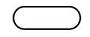 开始，结束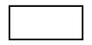 教学内容，教师活动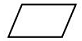 学生活动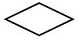 选择，判断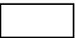 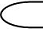 教师运用教学资源完成教学活动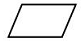 学生运用学习资源完成学习活动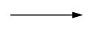 流程线重要教学内容